Comunicazione n. 1 Animatore Digitaledel 02/09/2020 Ai docenti neoassuntiOGGETTO: Elenco credenziali per l’accesso alla piattaforma G Suite For Education per i docenti neoassunti. Utilizzare la password “cambiami” al primo accesso e sostituirla, quando viene richiesto, con una personale a piacere. Per eventuali errori o se dovesse mancare qualche docente, contattare via mail all’indirizzo admin@icarchimedelafata.edu.itL’ANIMATORE DIGITALEProf. Antonino PolizziMinistero dell’Istruzione, dell’Università e della Ricerca    Istituto Comprensivo Statale “Archimede-La Fata” Viale della Regione, 32 –  90047  Partinico – PA - Tel. 0916467838 mail: paic8aw00b@istruzione.it – pec: paic8aw00b@pec.istruzione.it –  Cod. min. PAIC8AW00B – C.F. 80028840827Sito Web www.icarchimedelafata.edu.itNOMECOGNOMENOME UTENTEPASSWORDFRANCESCO PAOLOENIAfpaolo.enia@icarchimedelafata.edu.itcambiamiPIERA IVANAVITALEpivana.vitale@icarchimedelafata.edu.itcambiamiMARIACARONNAmaria.caronna@icarchimedelafata.edu.itcambiamiERASMODI MARCOerasmo.dimarco@icarchimedelafata.edu.itcambiamiVINCENZAMILAZZOvincenza.milazzo@icarchimedelafata.edu.itcambiamiDANIELAEMMELLINOdaniela.emmellino@icarchimedelafata.edu.itcambiamiDANIELAGIACOPELLIdaniela.giacopelli@icarchimedelafata.edu.itcambiamiLEONARDOORTOLEVAleonardo.ortoleva@icarchimedelafata.edu.itcambiamiANNA MARIAMELODIAannamaria.melodia@icarchimedelafata.edu.itcambiamiDARIOAMODEOdario.amodeo@icarchimedelafata.edu.itcambiamiMARIASPATAFORAmaria.spatafora@icarchimedelafata.edu.itcambiamiGIOVANNASALAgiovanna.sala@icarchimedelafata.edu.itcambiamiIVANASANTOROivana.santoro@icarchimedelafata.edu.itcambiamiMARIA PAOLAMACALUSOmariapaola.macaluso@icarchimedelafata.edu.itcambiamiDANIELAGRILLOdaniela.grillo@icarchimedelafata.edu.itcambiamiLUIGIA MARIAVICARIluigiamaria.vicari@icarchimedelafata.edu.itcambiamiDOROTEAPANTALEOdorotea.pantaleo@icarchimedelafata.edu.itcambiamiANTONELLA PROVVIDENZAVIRGILLITOantonella.virgillito@icarchimedelafata.edu.itcambiami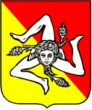 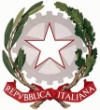 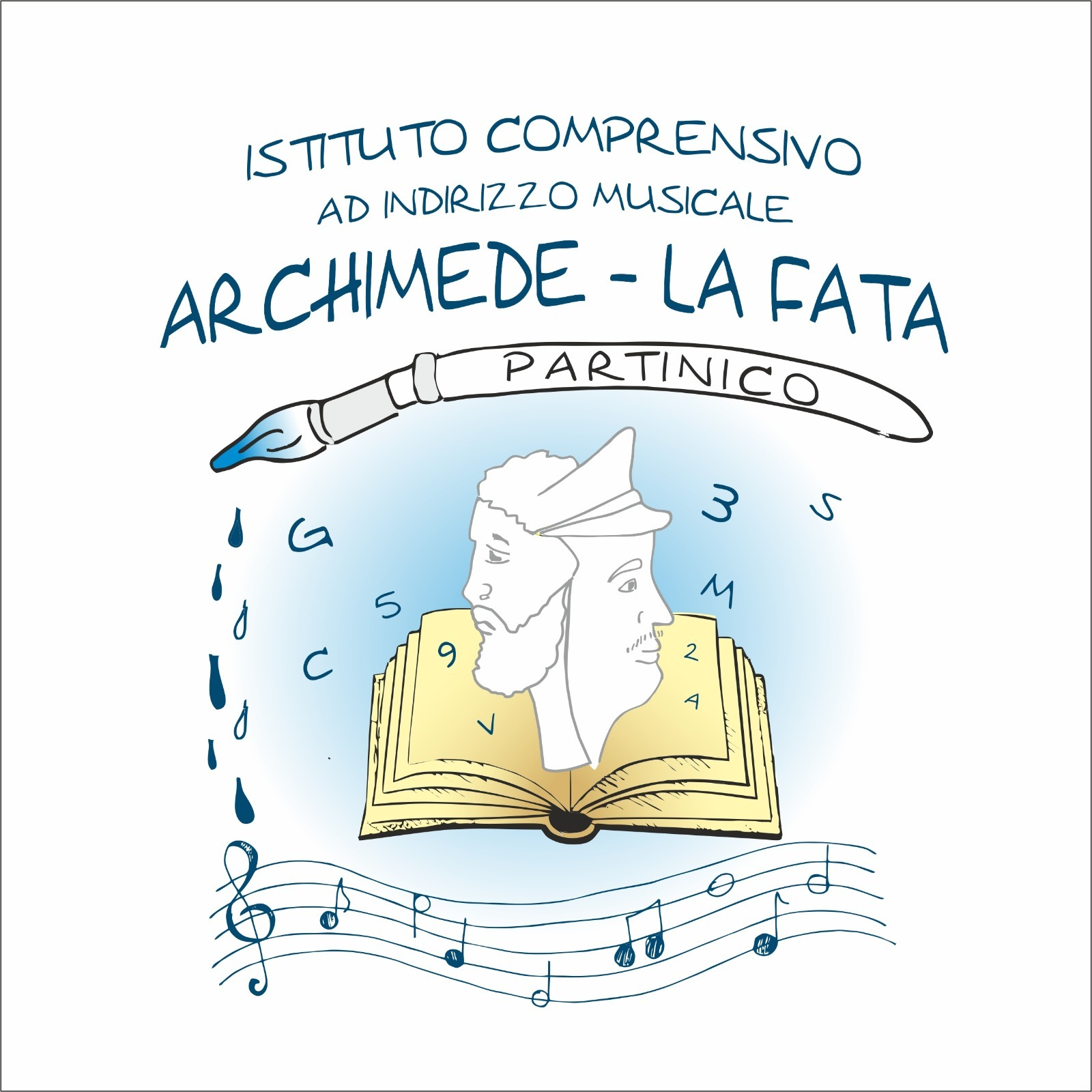 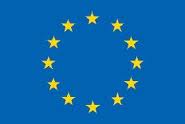 